Reklamačný formulár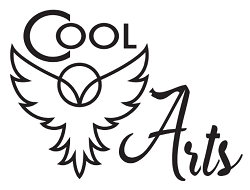 Internetového obchodu www.coolarts.skIng. Peter Hanák - Nízka Cena, SNP 1001/31, 924 01  Galanta, Slovenská republikaZákazníkMeno a priezvisko:Adresa:Telefónne číslo/ emailová adresa:Reklamovaný tovar/službaČíslo dokladu o kúpe, alebo záručného listu:Názov:Dátum zakúpenia:Príslušenstvo:Popis Závady:______________________________________________________________________________Navrhujem aby moja reklamácia bola vybavená nasledujúcim spôsobom /požadované začiarknite/:□ Výmena tovaru    □ Oprava tovaru    □ Vrátenie peňazí     □ Zľava z kúpnej ceny □ Iné ..............................................................V prípade ak bude reklamácia vybavená vrátením peňazí a ak si želáte zaslať peniaze na bankový účet uveďte jeho číslo:V .................................... dňa: …………………                                       Podpis zákazníka           